Задание.у1= -1/18х2 + 12, х [-12;12]у2= -1/8х2 +6, х [-4;4]y3= -1/8(x+8)2 + 6, х [-12; -4]y4= -1/8(x-8)2 + 6, х [4; 12]y5= 2(x+3)2 – 9, х [-4;0]y6=1.5(x+3)2 – 10, х [-4;0]Пояснения к выполнению работы:- Запустить MS EXCEL- В ячейке А1 внести обозначение переменной х- Заполнить диапазон ячеек А2:А26 числами с -12 до 12.Последовательно для каждого графика функции будем вводить формулы. Для у1= -1/8х2 + 12, х [-12;12], для y2= -1/8х2 +6, х [-4;4] и т.д. Порядок выполнения действий:Устанавливаем курсор в ячейку В1 и вводим у1В ячейку В2 вводим формулу =(-1/18)*А2^2 +12  Нажимаем Enter на клавиатуреАвтоматически происходит подсчет значения функции.Растягиваем формулу до ячейки А26Аналогично в ячейку С10 (т.к значение функции находим только на отрезке х от [-4;4]) вводим формулу для графика функции                   y2= -1/8х2 +6.   и т.д.Образец таблицы: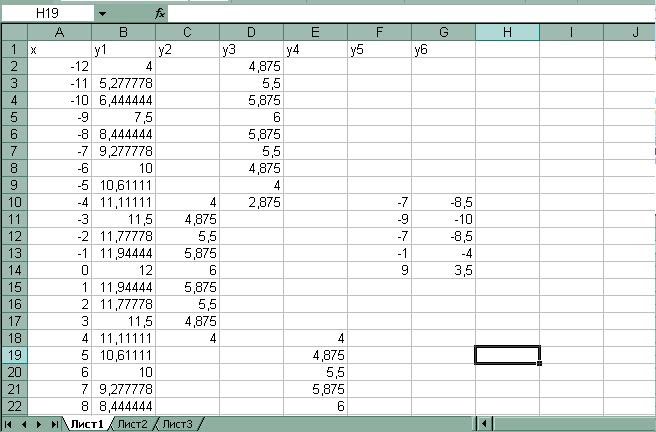 После того, как все значения функций подсчитаны, можно строить графики этих функцийВыделяем диапазон ячеек А1:G26На панели инструментов выбираем меню Вставка → ДиаграммаВ окне Мастера диаграмм выберите Точечная → Выбрать нужный вид→ Нажать Ok.В результате должен получиться следующий рисунок: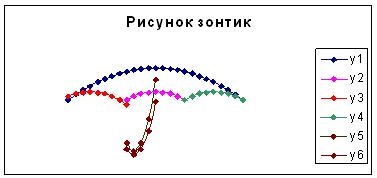 Задание для самостоятельной работы:Постройте графики функций в одной системе координат. х от -9 до 9 с шагом 1.  Получите рисунок.Задание 1. 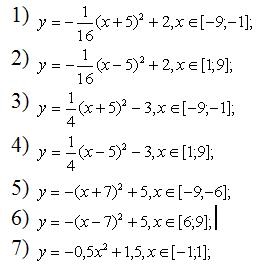 Задание 2. 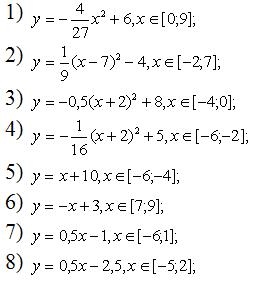 